#20NUP:      /    FOP 014.02 - DECLARAÇÃO DE CONSENTIMENTO PARA IMPLANTAÇÃO DE DISPOSITIVO INTRAUTERINO (DIU) E NÃO HORMONAL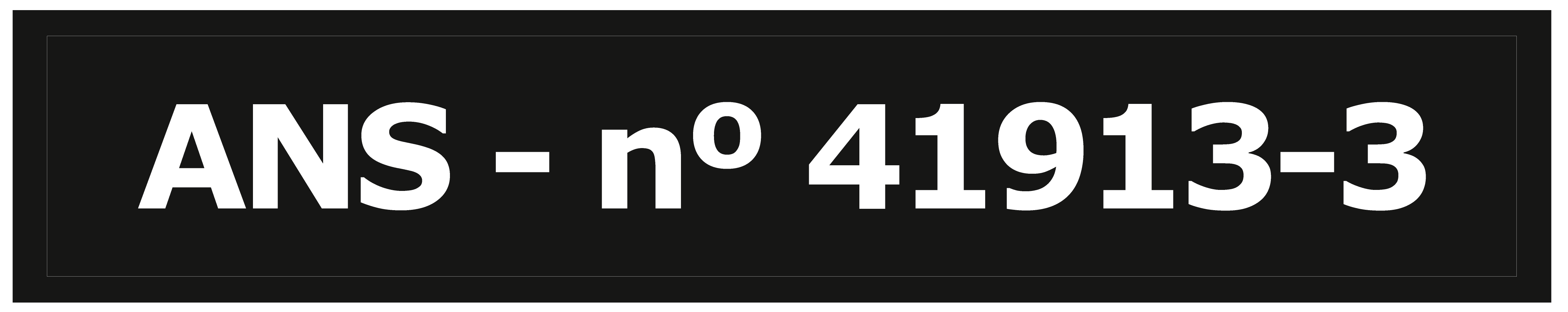 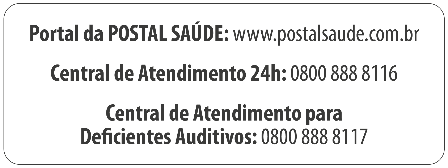 INFORMAÇÕES DA BENEFICIÁRIAINFORMAÇÕES DA BENEFICIÁRIAINFORMAÇÕES DA BENEFICIÁRIAINFORMAÇÕES DA BENEFICIÁRIAINFORMAÇÕES DA BENEFICIÁRIAINFORMAÇÕES DA BENEFICIÁRIAINFORMAÇÕES DA BENEFICIÁRIAINFORMAÇÕES DA BENEFICIÁRIAINFORMAÇÕES DA BENEFICIÁRIANome da beneficiária (Completo e sem abreviação):Nome da beneficiária (Completo e sem abreviação):Nome da beneficiária (Completo e sem abreviação):Nome da beneficiária (Completo e sem abreviação):Nome da beneficiária (Completo e sem abreviação):Nome da beneficiária (Completo e sem abreviação):Nome da beneficiária (Completo e sem abreviação):Estado Civil:Estado Civil:RG:      Órgão Emissor:      Órgão Emissor:      Órgão Emissor:      Órgão Emissor:      Data de Emissão:   /  /    Data de Emissão:   /  /    Data de Emissão:   /  /    Data de Emissão:   /  /    CPF:      CIB:      CIB:      CIB:      CIB:      CIB:      Validade do CIB:   /  /    Validade do CIB:   /  /    Validade do CIB:   /  /    Data de Nascimento:  /  /    Telefone com./res.: (  )     Telefone com./res.: (  )     Telefone com./res.: (  )     Telefone com./res.: (  )     Telefone celular: (  )     Telefone celular: (  )     Telefone celular: (  )     Telefone celular: (  )     Endereço:      Endereço:      Endereço:      Endereço:      Endereço:      Endereço:      Endereço:      Endereço:      CEP:      Bairro:      Bairro:      Bairro:      Cidade:      Cidade:      Cidade:      Cidade:      Cidade:      UF: E-mail:      E-mail:      E-mail:      E-mail:      E-mail:      E-mail:      E-mail:      E-mail:      E-mail:      INFORMAÇOES DO BENEFICIÁRIO TITULAR*INFORMAÇOES DO BENEFICIÁRIO TITULAR*INFORMAÇOES DO BENEFICIÁRIO TITULAR*INFORMAÇOES DO BENEFICIÁRIO TITULAR*INFORMAÇOES DO BENEFICIÁRIO TITULAR*INFORMAÇOES DO BENEFICIÁRIO TITULAR*INFORMAÇOES DO BENEFICIÁRIO TITULAR*INFORMAÇOES DO BENEFICIÁRIO TITULAR*INFORMAÇOES DO BENEFICIÁRIO TITULAR*Nome (Completo e sem abreviação):Nome (Completo e sem abreviação):Nome (Completo e sem abreviação):Nome (Completo e sem abreviação):Nome (Completo e sem abreviação):Nome (Completo e sem abreviação):Nome (Completo e sem abreviação):Nome (Completo e sem abreviação):Nome (Completo e sem abreviação):Matrícula:      Matrícula:      CIB:      CIB:      CIB:      CIB:      Validade do CIB:   /  /    Validade do CIB:   /  /    Validade do CIB:   /  /    Telefone com./res.: (  )     Telefone com./res.: (  )     Telefone com./res.: (  )     Telefone com./res.: (  )     Telefone celular: (  )     Telefone celular: (  )     Telefone celular: (  )     Telefone celular: (  )     Telefone celular: (  )     E-mail:      E-mail:      E-mail:      E-mail:      E-mail:      E-mail:      E-mail:      E-mail:      E-mail:      *Caso o beneficiário titular seja o mesmo acima, não preencher este campo.*Caso o beneficiário titular seja o mesmo acima, não preencher este campo.*Caso o beneficiário titular seja o mesmo acima, não preencher este campo.*Caso o beneficiário titular seja o mesmo acima, não preencher este campo.*Caso o beneficiário titular seja o mesmo acima, não preencher este campo.*Caso o beneficiário titular seja o mesmo acima, não preencher este campo.*Caso o beneficiário titular seja o mesmo acima, não preencher este campo.*Caso o beneficiário titular seja o mesmo acima, não preencher este campo.*Caso o beneficiário titular seja o mesmo acima, não preencher este campo.DISPOSITIVO INTRAUTERINO (DIU) IMPLANTADO DISPOSITIVO INTRAUTERINO (DIU) IMPLANTADO DISPOSITIVO INTRAUTERINO (DIU) IMPLANTADO DISPOSITIVO INTRAUTERINO (DIU) IMPLANTADO DISPOSITIVO INTRAUTERINO (DIU) IMPLANTADO DISPOSITIVO INTRAUTERINO (DIU) IMPLANTADO DISPOSITIVO INTRAUTERINO (DIU) IMPLANTADO DISPOSITIVO INTRAUTERINO (DIU) IMPLANTADO DISPOSITIVO INTRAUTERINO (DIU) IMPLANTADO DECLARAÇÃODECLARAÇÃODECLARAÇÃODECLARAÇÃODECLARAÇÃODECLARAÇÃODECLARAÇÃODECLARAÇÃODECLARAÇÃOEu,                                                                                     declaro para os devidos fins, e sob as penas da Lei, que fui orientado sobre todas as implicações e consequências do implante do DIU e estou ciente dos requisitos médicos para sua realização.Declaro ainda que fui orientada pelo (a) médico (a)                                                                                              sobre os riscos inerentes ao implante de DISPOSITIVO INTRA-UTERINO (DIU) tais como infecção, perfuração uterina, migração do dispositivo entre outras complicações, bem como sobre os possíveis efeitos colaterais como alteração do ciclo menstrual, sangramento menstrual prolongado e volumoso, sangramento no intervalo entre menstruações e cólicas de maior intensidade.Declaro, também, estar ciente de que há porcentagens de erros e/ou falhas quanto a esse método contraceptivo que, dependendo do modelo implantado, pode variar de 0,3% a 3,3%, havendo possibilidade de engravidar após sua inclusão, pelo qual, portanto, eximo de qualquer responsabilidade a Postal Saúde – Caixa de Assistência e Saúde dos Empregados os Correios, caso isso venha a ocorrer. Assim, estando todas as explicações acima completamente entendidas, como também, esclarecidas todas as minhas dúvidas, declaro estar satisfeita com as informações e que compreendo o alcance, os riscos e as consequências inerentes ao procedimento de implante de DISPOSITIVO INTRAUTERINO (DIU) por mim solicitado, concordando com as condutas médicas necessárias à sua realização.Eu,                                                                                     declaro para os devidos fins, e sob as penas da Lei, que fui orientado sobre todas as implicações e consequências do implante do DIU e estou ciente dos requisitos médicos para sua realização.Declaro ainda que fui orientada pelo (a) médico (a)                                                                                              sobre os riscos inerentes ao implante de DISPOSITIVO INTRA-UTERINO (DIU) tais como infecção, perfuração uterina, migração do dispositivo entre outras complicações, bem como sobre os possíveis efeitos colaterais como alteração do ciclo menstrual, sangramento menstrual prolongado e volumoso, sangramento no intervalo entre menstruações e cólicas de maior intensidade.Declaro, também, estar ciente de que há porcentagens de erros e/ou falhas quanto a esse método contraceptivo que, dependendo do modelo implantado, pode variar de 0,3% a 3,3%, havendo possibilidade de engravidar após sua inclusão, pelo qual, portanto, eximo de qualquer responsabilidade a Postal Saúde – Caixa de Assistência e Saúde dos Empregados os Correios, caso isso venha a ocorrer. Assim, estando todas as explicações acima completamente entendidas, como também, esclarecidas todas as minhas dúvidas, declaro estar satisfeita com as informações e que compreendo o alcance, os riscos e as consequências inerentes ao procedimento de implante de DISPOSITIVO INTRAUTERINO (DIU) por mim solicitado, concordando com as condutas médicas necessárias à sua realização.Eu,                                                                                     declaro para os devidos fins, e sob as penas da Lei, que fui orientado sobre todas as implicações e consequências do implante do DIU e estou ciente dos requisitos médicos para sua realização.Declaro ainda que fui orientada pelo (a) médico (a)                                                                                              sobre os riscos inerentes ao implante de DISPOSITIVO INTRA-UTERINO (DIU) tais como infecção, perfuração uterina, migração do dispositivo entre outras complicações, bem como sobre os possíveis efeitos colaterais como alteração do ciclo menstrual, sangramento menstrual prolongado e volumoso, sangramento no intervalo entre menstruações e cólicas de maior intensidade.Declaro, também, estar ciente de que há porcentagens de erros e/ou falhas quanto a esse método contraceptivo que, dependendo do modelo implantado, pode variar de 0,3% a 3,3%, havendo possibilidade de engravidar após sua inclusão, pelo qual, portanto, eximo de qualquer responsabilidade a Postal Saúde – Caixa de Assistência e Saúde dos Empregados os Correios, caso isso venha a ocorrer. Assim, estando todas as explicações acima completamente entendidas, como também, esclarecidas todas as minhas dúvidas, declaro estar satisfeita com as informações e que compreendo o alcance, os riscos e as consequências inerentes ao procedimento de implante de DISPOSITIVO INTRAUTERINO (DIU) por mim solicitado, concordando com as condutas médicas necessárias à sua realização.Eu,                                                                                     declaro para os devidos fins, e sob as penas da Lei, que fui orientado sobre todas as implicações e consequências do implante do DIU e estou ciente dos requisitos médicos para sua realização.Declaro ainda que fui orientada pelo (a) médico (a)                                                                                              sobre os riscos inerentes ao implante de DISPOSITIVO INTRA-UTERINO (DIU) tais como infecção, perfuração uterina, migração do dispositivo entre outras complicações, bem como sobre os possíveis efeitos colaterais como alteração do ciclo menstrual, sangramento menstrual prolongado e volumoso, sangramento no intervalo entre menstruações e cólicas de maior intensidade.Declaro, também, estar ciente de que há porcentagens de erros e/ou falhas quanto a esse método contraceptivo que, dependendo do modelo implantado, pode variar de 0,3% a 3,3%, havendo possibilidade de engravidar após sua inclusão, pelo qual, portanto, eximo de qualquer responsabilidade a Postal Saúde – Caixa de Assistência e Saúde dos Empregados os Correios, caso isso venha a ocorrer. Assim, estando todas as explicações acima completamente entendidas, como também, esclarecidas todas as minhas dúvidas, declaro estar satisfeita com as informações e que compreendo o alcance, os riscos e as consequências inerentes ao procedimento de implante de DISPOSITIVO INTRAUTERINO (DIU) por mim solicitado, concordando com as condutas médicas necessárias à sua realização.Eu,                                                                                     declaro para os devidos fins, e sob as penas da Lei, que fui orientado sobre todas as implicações e consequências do implante do DIU e estou ciente dos requisitos médicos para sua realização.Declaro ainda que fui orientada pelo (a) médico (a)                                                                                              sobre os riscos inerentes ao implante de DISPOSITIVO INTRA-UTERINO (DIU) tais como infecção, perfuração uterina, migração do dispositivo entre outras complicações, bem como sobre os possíveis efeitos colaterais como alteração do ciclo menstrual, sangramento menstrual prolongado e volumoso, sangramento no intervalo entre menstruações e cólicas de maior intensidade.Declaro, também, estar ciente de que há porcentagens de erros e/ou falhas quanto a esse método contraceptivo que, dependendo do modelo implantado, pode variar de 0,3% a 3,3%, havendo possibilidade de engravidar após sua inclusão, pelo qual, portanto, eximo de qualquer responsabilidade a Postal Saúde – Caixa de Assistência e Saúde dos Empregados os Correios, caso isso venha a ocorrer. Assim, estando todas as explicações acima completamente entendidas, como também, esclarecidas todas as minhas dúvidas, declaro estar satisfeita com as informações e que compreendo o alcance, os riscos e as consequências inerentes ao procedimento de implante de DISPOSITIVO INTRAUTERINO (DIU) por mim solicitado, concordando com as condutas médicas necessárias à sua realização.Eu,                                                                                     declaro para os devidos fins, e sob as penas da Lei, que fui orientado sobre todas as implicações e consequências do implante do DIU e estou ciente dos requisitos médicos para sua realização.Declaro ainda que fui orientada pelo (a) médico (a)                                                                                              sobre os riscos inerentes ao implante de DISPOSITIVO INTRA-UTERINO (DIU) tais como infecção, perfuração uterina, migração do dispositivo entre outras complicações, bem como sobre os possíveis efeitos colaterais como alteração do ciclo menstrual, sangramento menstrual prolongado e volumoso, sangramento no intervalo entre menstruações e cólicas de maior intensidade.Declaro, também, estar ciente de que há porcentagens de erros e/ou falhas quanto a esse método contraceptivo que, dependendo do modelo implantado, pode variar de 0,3% a 3,3%, havendo possibilidade de engravidar após sua inclusão, pelo qual, portanto, eximo de qualquer responsabilidade a Postal Saúde – Caixa de Assistência e Saúde dos Empregados os Correios, caso isso venha a ocorrer. Assim, estando todas as explicações acima completamente entendidas, como também, esclarecidas todas as minhas dúvidas, declaro estar satisfeita com as informações e que compreendo o alcance, os riscos e as consequências inerentes ao procedimento de implante de DISPOSITIVO INTRAUTERINO (DIU) por mim solicitado, concordando com as condutas médicas necessárias à sua realização.Eu,                                                                                     declaro para os devidos fins, e sob as penas da Lei, que fui orientado sobre todas as implicações e consequências do implante do DIU e estou ciente dos requisitos médicos para sua realização.Declaro ainda que fui orientada pelo (a) médico (a)                                                                                              sobre os riscos inerentes ao implante de DISPOSITIVO INTRA-UTERINO (DIU) tais como infecção, perfuração uterina, migração do dispositivo entre outras complicações, bem como sobre os possíveis efeitos colaterais como alteração do ciclo menstrual, sangramento menstrual prolongado e volumoso, sangramento no intervalo entre menstruações e cólicas de maior intensidade.Declaro, também, estar ciente de que há porcentagens de erros e/ou falhas quanto a esse método contraceptivo que, dependendo do modelo implantado, pode variar de 0,3% a 3,3%, havendo possibilidade de engravidar após sua inclusão, pelo qual, portanto, eximo de qualquer responsabilidade a Postal Saúde – Caixa de Assistência e Saúde dos Empregados os Correios, caso isso venha a ocorrer. Assim, estando todas as explicações acima completamente entendidas, como também, esclarecidas todas as minhas dúvidas, declaro estar satisfeita com as informações e que compreendo o alcance, os riscos e as consequências inerentes ao procedimento de implante de DISPOSITIVO INTRAUTERINO (DIU) por mim solicitado, concordando com as condutas médicas necessárias à sua realização.Eu,                                                                                     declaro para os devidos fins, e sob as penas da Lei, que fui orientado sobre todas as implicações e consequências do implante do DIU e estou ciente dos requisitos médicos para sua realização.Declaro ainda que fui orientada pelo (a) médico (a)                                                                                              sobre os riscos inerentes ao implante de DISPOSITIVO INTRA-UTERINO (DIU) tais como infecção, perfuração uterina, migração do dispositivo entre outras complicações, bem como sobre os possíveis efeitos colaterais como alteração do ciclo menstrual, sangramento menstrual prolongado e volumoso, sangramento no intervalo entre menstruações e cólicas de maior intensidade.Declaro, também, estar ciente de que há porcentagens de erros e/ou falhas quanto a esse método contraceptivo que, dependendo do modelo implantado, pode variar de 0,3% a 3,3%, havendo possibilidade de engravidar após sua inclusão, pelo qual, portanto, eximo de qualquer responsabilidade a Postal Saúde – Caixa de Assistência e Saúde dos Empregados os Correios, caso isso venha a ocorrer. Assim, estando todas as explicações acima completamente entendidas, como também, esclarecidas todas as minhas dúvidas, declaro estar satisfeita com as informações e que compreendo o alcance, os riscos e as consequências inerentes ao procedimento de implante de DISPOSITIVO INTRAUTERINO (DIU) por mim solicitado, concordando com as condutas médicas necessárias à sua realização.Eu,                                                                                     declaro para os devidos fins, e sob as penas da Lei, que fui orientado sobre todas as implicações e consequências do implante do DIU e estou ciente dos requisitos médicos para sua realização.Declaro ainda que fui orientada pelo (a) médico (a)                                                                                              sobre os riscos inerentes ao implante de DISPOSITIVO INTRA-UTERINO (DIU) tais como infecção, perfuração uterina, migração do dispositivo entre outras complicações, bem como sobre os possíveis efeitos colaterais como alteração do ciclo menstrual, sangramento menstrual prolongado e volumoso, sangramento no intervalo entre menstruações e cólicas de maior intensidade.Declaro, também, estar ciente de que há porcentagens de erros e/ou falhas quanto a esse método contraceptivo que, dependendo do modelo implantado, pode variar de 0,3% a 3,3%, havendo possibilidade de engravidar após sua inclusão, pelo qual, portanto, eximo de qualquer responsabilidade a Postal Saúde – Caixa de Assistência e Saúde dos Empregados os Correios, caso isso venha a ocorrer. Assim, estando todas as explicações acima completamente entendidas, como também, esclarecidas todas as minhas dúvidas, declaro estar satisfeita com as informações e que compreendo o alcance, os riscos e as consequências inerentes ao procedimento de implante de DISPOSITIVO INTRAUTERINO (DIU) por mim solicitado, concordando com as condutas médicas necessárias à sua realização.ASSINATURAASSINATURAASSINATURAASSINATURAASSINATURAASSINATURAASSINATURAASSINATURAASSINATURA____________________________,_____/____/_____.                     Local e Data________________________________________                 ________________________________________Assinatura da Beneficiária                                                       Assinatura do Médico e Carimbo____________________________,_____/____/_____.                     Local e Data________________________________________                 ________________________________________Assinatura da Beneficiária                                                       Assinatura do Médico e Carimbo____________________________,_____/____/_____.                     Local e Data________________________________________                 ________________________________________Assinatura da Beneficiária                                                       Assinatura do Médico e Carimbo____________________________,_____/____/_____.                     Local e Data________________________________________                 ________________________________________Assinatura da Beneficiária                                                       Assinatura do Médico e Carimbo____________________________,_____/____/_____.                     Local e Data________________________________________                 ________________________________________Assinatura da Beneficiária                                                       Assinatura do Médico e Carimbo____________________________,_____/____/_____.                     Local e Data________________________________________                 ________________________________________Assinatura da Beneficiária                                                       Assinatura do Médico e Carimbo____________________________,_____/____/_____.                     Local e Data________________________________________                 ________________________________________Assinatura da Beneficiária                                                       Assinatura do Médico e Carimbo____________________________,_____/____/_____.                     Local e Data________________________________________                 ________________________________________Assinatura da Beneficiária                                                       Assinatura do Médico e Carimbo____________________________,_____/____/_____.                     Local e Data________________________________________                 ________________________________________Assinatura da Beneficiária                                                       Assinatura do Médico e Carimbo